Publicado en Madrid el 24/11/2016 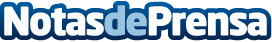 Vicente Ferrio publica su nuevo ebook '6 claves para cambiar de carrera y seguir tu talento'¿Te has preguntado qué piensas hacer con tu única, irrepetible y valiosa vida?,¿Cuál es tu propósito?,¿Cómo piensas lograrlo?Y otras tantas son las preguntas vitales que plantea el autor Vicente Ferrio en su nuevo ebook '6 claves para cambiar de carrera y seguir tu talento', una guía llena de ideas y consejos prácticos para redescubrir y orientar a las personas en su transformación personal y profesional. Ya disponible para su descarga de forma gratuita en www.sincronizatutalento.com. 


Datos de contacto:Vicente FerrioNota de prensa publicada en: https://www.notasdeprensa.es/vicente-ferrio-publica-su-nuevo-ebook-6-claves Categorias: Finanzas Literatura Comunicación Marketing Emprendedores E-Commerce http://www.notasdeprensa.es